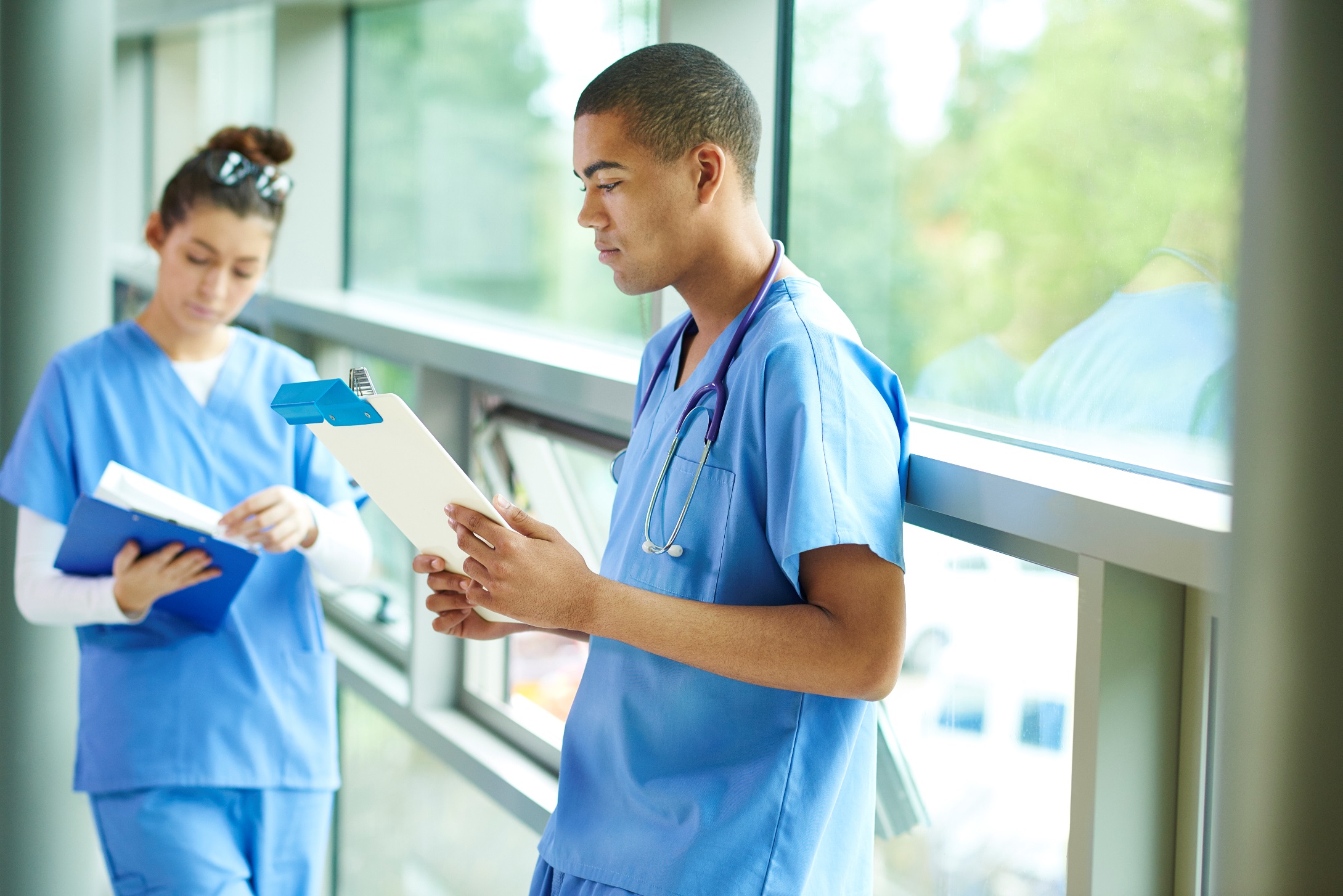 				Visit: pshsa.ca/workplace-violence
Work Settings or clients can contribute to workplace violence in healthcare workplaces. This potential should be assessed when developing your workplace violence prevention program.  The following checklist can assist with this program assessment. Client Factors Language or cultural barriersDiagnosis (psychogeriatric illness, mental illness, medical condition)PovertyFearLoss of controlLonelinessFrustrationBoredomEffects of medications or lack of medication Anniversary of a significant eventLosses (friends, family, no support system)Lack of informationTime of day or week (“sundown syndrome”)Task too complicatedPhysiological needs (fatigue, hunger, need
to void)Reaction to race and sex of caregiverCaregiver FactorsUnpredictable work load Lack of training Time of day (mealtime)Day of weekWorking alone, especially at nightGeographic isolation (difficulty in getting help 
quickly)StressLack of staff (clients have to wait for care or 
attention)Worker unaware of client’s history of abusive 
behaviourWorker unfamiliar with client (staff rotation or 
change of staff)Uniform, appearance, religious jewelleryInfringement on personal spaceNeed to physically touch to provide careBody languageInconsistent handlingHurried approachLevel of authority LRegimented client care scheduleEnvironmental or Ergonomic Factors Colour (cool colours are calming)Too much noiseLighting (too much glare on the floors or a lack of 
visual contrast may confuse cognitively impaired clients; too little light (for example, dark parking lots in isolated areas, underground, not supervised)Lack of space and privacyLack of, or improper, communication 
systemsTemperature (too hot, too cold)